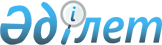 О признании утратившими силу некоторых приказов Министра финансов Республики КазахстанПриказ Первого заместителя Премьер-Министра Республики Казахстан – Министра финансов Республики Казахстан от 20 января 2020 года № 40. Зарегистрирован в Министерстве юстиции Республики Казахстан 27 января 2020 года № 19926
      В соответствии с пунктом 2 статьи 27 Закона Республики Казахстан от 6 апреля 2016 года "О правовых актах" ПРИКАЗЫВАЮ:
      1. Признать утратившими силу:
      1) приказ Министра финансов Республики Казахстан от 19 марта 2015 года № 195 "Об утверждении Правил предоставления трансфертов органам местного самоуправления" (зарегистрирован в Реестре государственной регистрации нормативных правовых актов под № 10704, опубликован 17 апреля 2015 года в информационно-правовой системе "Әділет");
      2) приказ Министра финансов Республики Казахстан от 24 ноября 2015 года № 587 "О внесении изменений в приказ Министра финансов Республики Казахстан от 19 марта 2015 года № 195 "Об утверждении Правил предоставления трансфертов органам местного самоуправления" (зарегистрирован в Реестре государственной регистрации нормативных правовых актов под № 12602, опубликован 6 января 2016 года в информационно-правовой системе "Әділет").
      2. Департаменту бюджетного законодательства Министерства финансов Республики Казахстан (Ерназарова З.А.) в установленном законодательством порядке обеспечить:
      1) государственную регистрацию настоящего приказа в Министерстве юстиции Республики Казахстан;
      2) размещение настоящего приказа на интернет-ресурсе Министерства финансов Республики Казахстан;
      3) в течение десяти рабочих дней после государственной регистрации настоящего приказа в Министерстве юстиции Республики Казахстан представление в Департамент юридической службы Министерства финансов Республики Казахстан сведений об исполнении мероприятий, предусмотренных подпунктами 1) и 2) настоящего пункта.
      3. Настоящий приказ вводится в действие по истечении десяти календарных дней после дня его первого официального опубликования.
      "СОГЛАСОВАН"
Министерство национальной экономики 
Республики Казахстан
					© 2012. РГП на ПХВ «Институт законодательства и правовой информации Республики Казахстан» Министерства юстиции Республики Казахстан
				
      Первый Заместитель Премьер-Министра
Республики Казахстан-Министр финансов 

А. Смаилов
